Об утверждении Перечня объектов,в отношении которых планируется заключение концессионных соглашений.В соответствии со статьей 4 Федерального закона от 21.07.2005 N 115-ФЗ "О концессионных соглашениях", статьей 16 Федерального закона от 06.10.2003 N 131-ФЗ "Об общих принципах организации местного самоуправления в Российской Федерации", администрация Бичуринское  сельского поселения Мариинско-Посадского района Чувашской Республики  п о с т а н о в л я е т:1. Утвердить прилагаемый Перечень объектов, в отношении которых планируется заключение концессионных соглашений в 2022 году.2. Разместить Перечень объектов, в отношении которых планируется заключение концессионных соглашений в 2022 году, на официальном сайте администрации  Бичуринского  сельского поселения.3. Настоящее постановление вступает в силу после его официального опубликования в муниципальной газете «Посадский вестник».Глава Бичуринского  сельского поселения     С.М.Назаров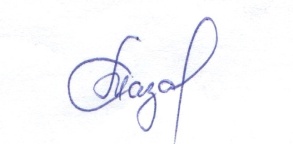 Утвержден
постановлением администрации
Сутчевского сельского поселения Мариинско-Посадского района Чувашской Республики
от 21.03.2022г. № 17Перечень
объектов, в отношении которых планируется заключение концессионных соглашений в 2022 годуЧĂВАШ РЕСПУБЛИКИСĔнтĔрвĂрри РАЙОНĚШĚНЕРПУÇ ПОСЕЛЕНИЙĚНАДМИНИСТРАЦИЙĔЙЫШАНУ2022.03.21.      17   № Шĕнерпус ялě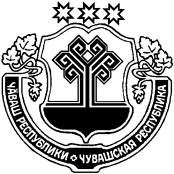 ЧУВАШСКАЯ РЕСПУБЛИКА
МАРИИНСКО-ПОСАДСКИЙ РАЙОНАДМИНИСТРАЦИЯБИЧУРИНСКОГО СЕЛЬСКОГОПОСЕЛЕНИЯПОСТАНОВЛЕНИЕ21.03.2022                   № 17село БичуриноN
п/пНаименование проектаМесто реализацииОбъекты инвестированияТекущий статус проекта1.Земляная плотинаЧувашская Республика-Чувашия, Мариинско-Посадский район, Бичуринское сельское поселение  д. СюндюковоМуниципальная собственность2ПлотинаЧувашская Республика-Чувашия, Мариинско-Посадский район, Бичуринское сельское поселение  д. СюндюковоМуниципальная собственность